«Русские народные игры»(Конспект развлечения по русскому языку в подготовительной группе)Цель: познакомить детей с русским народным творчеством. Развивать внимание, память, творческие способности детей на певческих навыков, актёрского мастерства, музыкальности на основе разных жанров русского фольклора .Воспитывать любовь и уважение к русскому народному творчеству, традициям. Воспитывать нравственных качеств личности ребёнка: доброты, справедливости, правдивости.Материал и оборудование: зал ярко украшен. Стол накрыт яркой скатертью. На столе самовар, угощения, расписная посуда, дымковские игрушки. В центре зала- русская печь. На окнах вышитые шторы. На стене зеркало, украшенное расписными полотенцами.  Деревянные стены. На стене- кукольная глиняная и деревянная посуда.Хозяйка. Здравствуйте, гости дорогие, проходите, будьте как дома!Дети, к нам гости пришли, поздороваемся с ними.	Дети. Здравствуйте, добрый день.1-ая девочка. Не беспокойся, хозяюшка, мы дома не лежим, а в гостях не стоим. ( хозяйка усаживает детей на лавку, те достают рукоделье, вязание, вышивание).	Хозяйка. Проходите, красавицы у нас для каждого работа найдётся и местечко. 2-ая девочка. Гости люди подневольные, где посадят там и сядут.Хозяйка.  Давно мы вас ждём- поджидаем, посиделок без вас не начинаем. Припасли мы для вас дел на всякий вкус: кому вязание, кому вышивание, кому сказку, кому песни да пляски. Дети, сегодня мы с вами узнаем о том, как принято было отдыхать на Руси. Много работали, уставали, а отдохнуть им помогала весёлая шутка. Раньше, ребята, не было телевизоров, магнитофонов и молодёжь собиралась вечерами после работы в  какой- нибудь избе и устраивали посиделки с песнями, танцами и играми.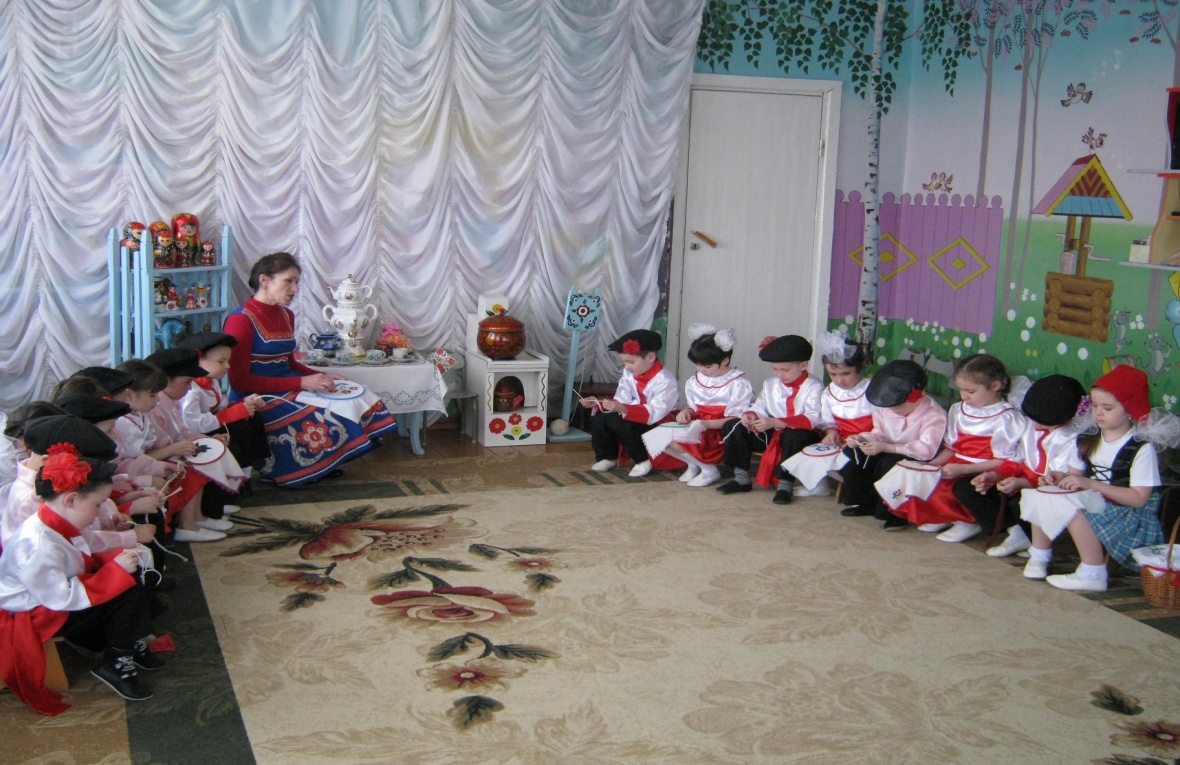 	Мальчик. Мы по улице гуляем, хороводы выбираем.Хоровод. «Мак маковистый»Хозяйка. Небылицы в лицах сидят в теремах светлицах. Щёлкают орешки да творят насмешки.Девочка. Стучит- бренчит по улице, Фома едет на курице.Тимошка на кошке Туда же по дорожке.- Куда Фома едешьКуда погоняешь?Мальчик. - Сено косить- На что тебе сено?- Коровок кормить.- На что тебе коровы?- Молоко доить.- На что тебе молоко- Ребяток кормить.Мальчик.На болоте стоит пень,Шевелится ему лень.Шея не ворочается,А посмеяться хочется. (Дети сидят на своих местах и имитируют свою работу)(Входит Красная шапочка, поёт).Песня «Красная шапочка».	Красная шапочка. Здравствуйте.	Дети. Здравствуйте. Красная шапочка. Вот увидела у вас в окнах свечи, услышала веселье и заглянула. А вы знаете кто я?Дети. Знаем. Красная шапочка.Хозяйка. Добрый вечер Красная шапочка. Проходи, милости просим, присаживайся. Будешь с нами веселиться, играть.Красная шапочка. Спасибо. Я очень люблю петь, плясать и играть. А это вам гостинцы. Хозяйка. Спасибо Красная Шапочка. Мы попьём чай с твоими пирожками. Красная шапочка. Моя бабушка научила меня интересной игре. Она называется «Дударь». Давайте я вас научу.Дети. Мы эту игру знаем.Красная шапочка. Давайте тогда вместе поиграем.Дети. Давайте поиграем.Красная шапочка. А можно я считаю.Хозяйка. Хорошо, считай Красная Шапочка.Красная шапочка. Раз, два, три, четыре, пять.Мы собрались поигратьК нам сорока прилетелаИ тебе водить велела.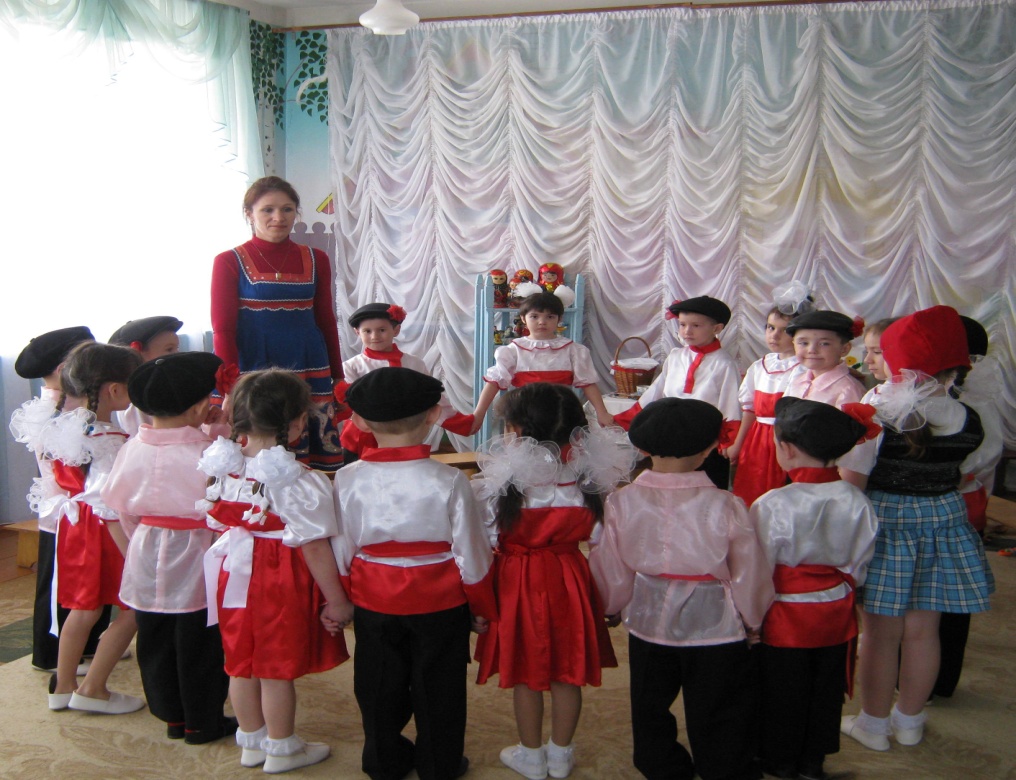 Хозяйка. Русский народ всегда славился трудолюбием. Дети, вспомните пословицы о труде.- Дело мастера боится.- Куй железо- пока горячо.- Готовь сани- летом, а телегу  зимой.- Глаза боятся, руки делают.- Кончил дело, гуляй смело.- Уменье и труд, всё перетрут.Девочка. Где гармошка заиграла,Там частушка прозвучала- Русская народная,Весёлая, задорная.	Мальчики. Проходи честной народ.Не пыли дорожка.Добры молодцы идутПогулять немножко.Шёл древней- девки спали,Заиграл в гармошку- встали,Встали пробудилися,Окна отворилися.Ох, у нас речка не глубокаНа дне видно камушки.Наши девки не гуляют-Записались в бабушки!	Девочки. (изображают, что они сердятся. Выходят руки в боки на середину избы).	Какие же мы бабушки? Мы вам сейчас покажем. (Звучит плясовая)	Я девчонка боеваяБоевой останутся.Плохо будет тому парнюКому я достануся.Не хотела я плясатьСтояла и стеснялася,А гармошка заигралаЯ не удержалася.У меня на сарафане Косолапы петухи.Я сама не косолапаКосолапы женихи.	Красная шапочка. По деревне я шлаИ Ванюшку видела,Под кустом сидел и плакалКурица обидела.Как мальчишки разойдутся, Никому их не унять.А как только разоспятсяНикому их не поднять	Красная шапочка. Не смотрите на меняГлазки поломаете.Не из вашей я деревниВы меня не знаете.	Красная шапочка. Ой, ребята, я не устояла.Хозяйка. Спасибо красная шапочка. Очень красиво поёшь, не стесняйся, будь как дома. Без хороводных песен не обходились ни посиделки, ни гулянья.	Русский народный танец «Приседай».	Мальчик. Собирайся народ в хоровод! Кто работы не боялся-Тот и пляшет и поёт.	Девочка. 	Кто с солнцем встаёт, да песни поёт?	Тот будет весел весь день напролёт.Песня- хоровод. «Во поле берёза стояла».	Девочка. Было время петь, плясатьА теперь пора на музыкальных инструментах поиграть.Игра на музыкальных инструментах под музыку «Два весёлых гуся» русская народная мелодия.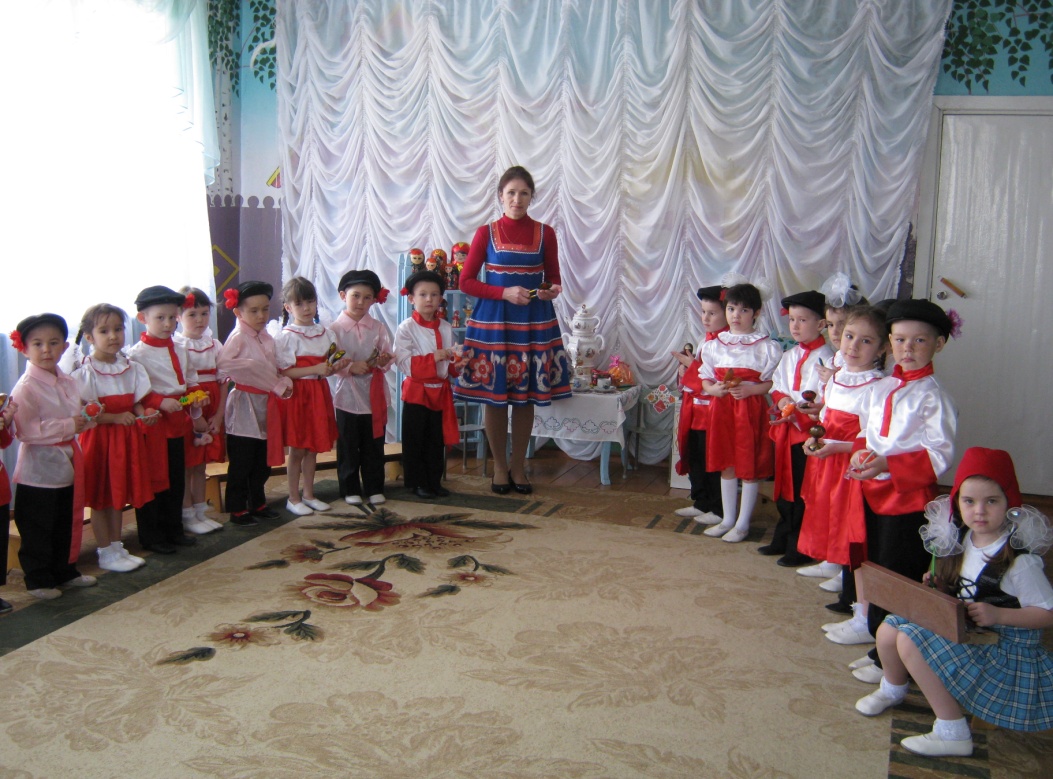 	Мальчик. Справился с работой-Отдыхай с охотой.	Хозяйка. Мы поиграем в хороводную игру «Сиди- сиди, Яша»1-ая девочка. (прыгает на месте)Разрешите мне считать.	Хозяйка. Пожалуйста Зиля, даём тебе слово.Раз, два, три, четыре, пятьВышел заяц погулятьВдруг охотник выбегает Прямо в зайчика стреляет.Пиф- пав! Не попал.Серый зайчик убежал.2-ая девочка.На Руси у нас живёт!И охотник, и плотник,И жнец и певецКак начнёт плясатьНикому не устоять.Русский народный танец.	Хозяйка.	Мы смеялись веселились,	Хохотали от души.А сейчас я приглашаюНа чай с пирожками.Жаль расставаться, но праздник кончается. Спасибо всем. До свидания. 	Дети. До свидания.Аглямова Филиза Назиповна,воспитатель,МБДОУ “Новоалимовский детский сад” Актанышского района РТ